T.CBİGA KAYMAKAMLIĞIİDRİSKORU İBRAHİM AYDIN İLK-ORTAOKULU MÜDÜRLÜĞÜ2019-2023 STRATEJİK PLANI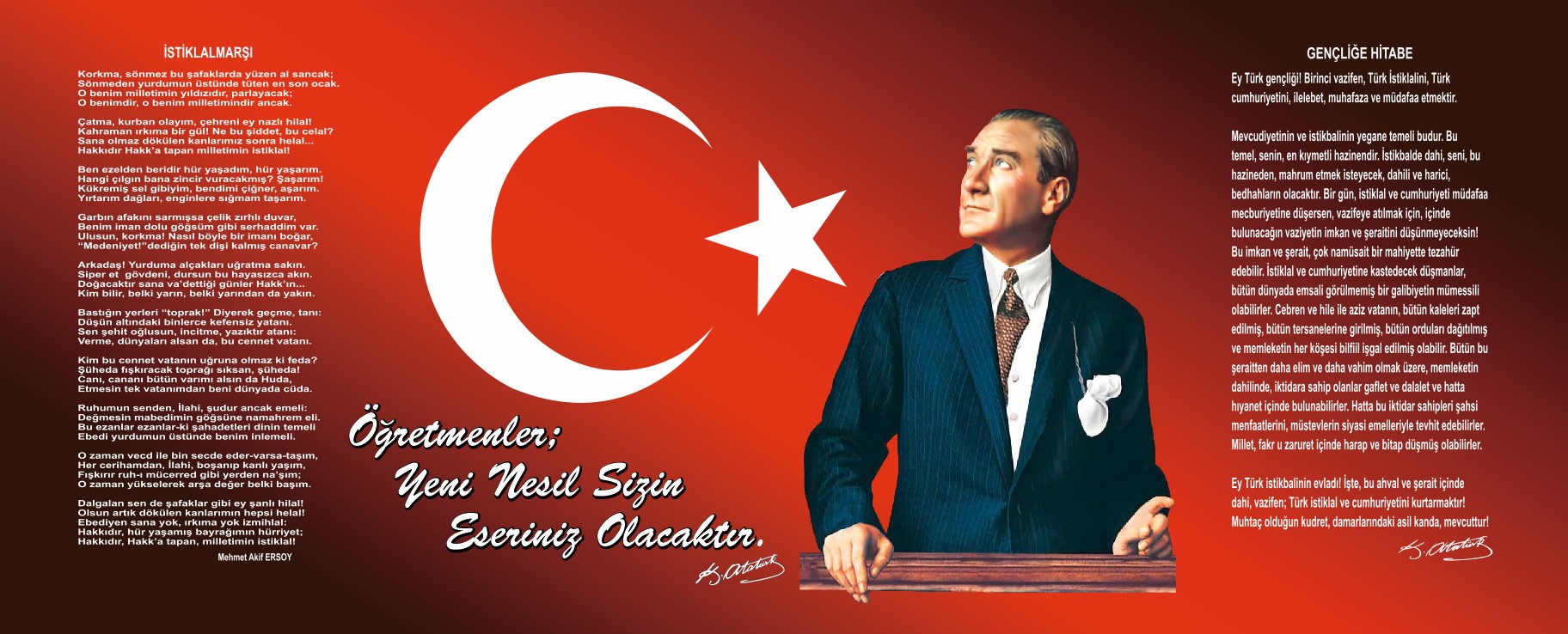 SunuşÇağımız dünyasında her alanda yaşanan hızlı gelişmelere paralel olarak eğitimin amaçlarında, yöntemlerinde ve işlevlerinde de değişimin olması vazgeçilmez, ertelenmez ve kaçınılmaz bir zorunluluk haline gelmiştir. Eğitimin her safhasında sürekli gelişime açık, nitelikli insan yetiştirme hedefine ulaşılabilmesi; belli bir planlamayı gerektirmektedir.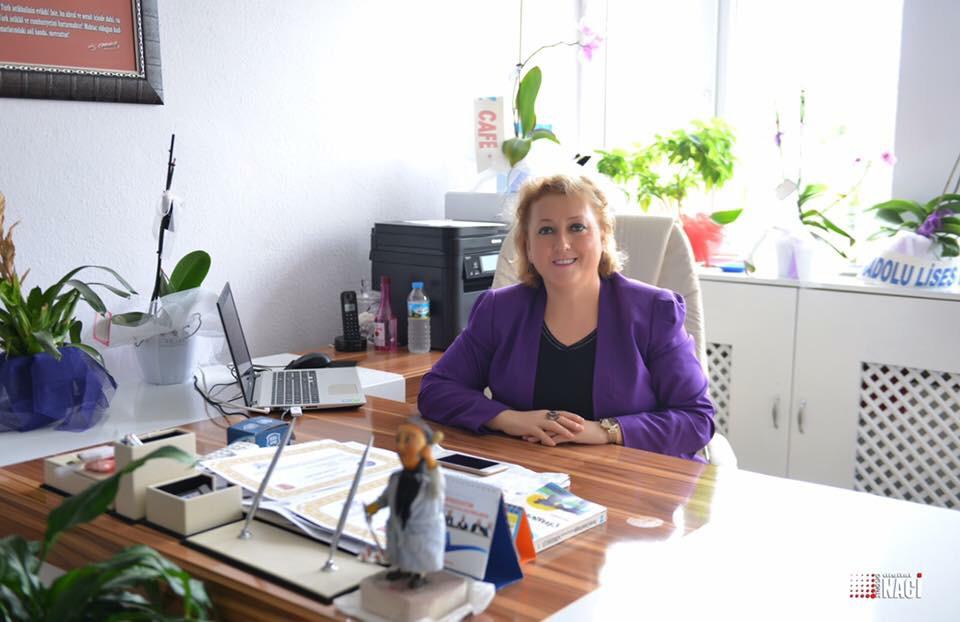 Milli Eğitim Bakanlığı birimlerinin hazırlamış olduğu stratejik planlama ile izlenebilir,  ölçülebilir ve geliştirilebilir çalışmaların uygulamaya konulması daha da mümkün hale gelecektir. Eğitim sisteminde planlı şekilde gerçekleştirilecek atılımlar; ülke bazında planlı bir gelişmenin ve başarmanın da yolunu açacaktır.Eğitim ve öğretim alanında mevcut değerlerimizin bilgisel kazanımlarla kaynaştırılması; ülkemizin ekonomik, sosyal, kültürel yönlerden gelişimine önemli ölçüde katkı sağlayacağı inancını taşımaktayız. Stratejik planlama, kamu kurumlarının varlığını daha etkili bir biçimde sürdürebilmesi ve kamu yönetiminin daha etkin, verimli, değişim ve yeniliklere açık bir yapıya kavuşturulabilmesi için temel bir araç niteliği taşımaktadır.Bu anlamda, 2019-2023 dönemi stratejik planının; belirlenmiş aksaklıkların çözüme kavuşturulmasını ve çağdaş eğitim ve öğretim uygulamalarının bilimsel yönleriyle başarıyla yürütülmesini sağlayacağı inancını taşımaktayız. Bu çalışmayı planlı kalkınmanın bir gereği olarak görüyor; planın hazırlanmasında emeği geçen tüm paydaşlara teşekkür ediyor, İlçemiz, İlimiz ve Ülkemiz eğitim sistemine hayırlı olmasını diliyorum.Nermin KUNTOkul MüdürüİçindekilerSunuş	3İçindekiler	4BÖLÜM I: GİRİŞ ve PLAN HAZIRLIK SÜRECİ	5BÖLÜM II: DURUM ANALİZİ	6Okulun Kısa Tanıtımı *	6Okulun Mevcut Durumu: Temel İstatistikler	8PAYDAŞ ANALİZİ	14GZFT (Güçlü, Zayıf, Fırsat, Tehdit) Analizi	21Gelişim ve Sorun Alanları	24BÖLÜM III: MİSYON, VİZYON VE TEMEL DEĞERLER	27MİSYONUMUZ *	27VİZYONUMUZ *	27TEMEL DEĞERLERİMİZ *	27BÖLÜM IV: AMAÇ, HEDEF VE EYLEMLER	28TEMA I: EĞİTİM VE ÖĞRETİME ERİŞİM	28TEMA II: EĞİTİM VE ÖĞRETİMDE KALİTENİN ARTIRILMASI	30TEMA III: KURUMSAL KAPASİTE	33V. BÖLÜM: MALİYETLENDİRME	35EKLER:	36BÖLÜM I: GİRİŞ ve PLAN HAZIRLIK SÜRECİ2019-2023 dönemi stratejik plan hazırlanması süreci Üst Kurul ve Stratejik Plan Ekibinin oluşturulması ile başlamıştır. Ekip tarafından oluşturulan çalışma takvimi kapsamında ilk aşamada durum analizi çalışmaları yapılmış ve durum analizi aşamasında paydaşlarımızın plan sürecine aktif katılımını sağlamak üzere paydaş anketi, toplantı ve görüşmeler yapılmıştır. Durum analizinin ardından geleceğe yönelim bölümüne geçilerek okulumuzun amaç, hedef, gösterge ve eylemleri belirlenmiştir. Çalışmaları yürüten ekip ve kurul bilgileri altta verilmiştir.STRATEJİK PLAN ÜST KURULUBÖLÜM II: DURUM ANALİZİDurum analizi bölümünde okulumuzun mevcut durumu ortaya konularak neredeyiz sorusuna yanıt bulunmaya çalışılmıştır. Bu kapsamda okulumuzun kısa tanıtımı, okul künyesi ve temel istatistikleri, paydaş analizi ve görüşleri ile okulumuzun Güçlü Zayıf Fırsat ve Tehditlerinin (GZFT) ele alındığı analize yer verilmiştir.Okulun Kısa Tanıtımı 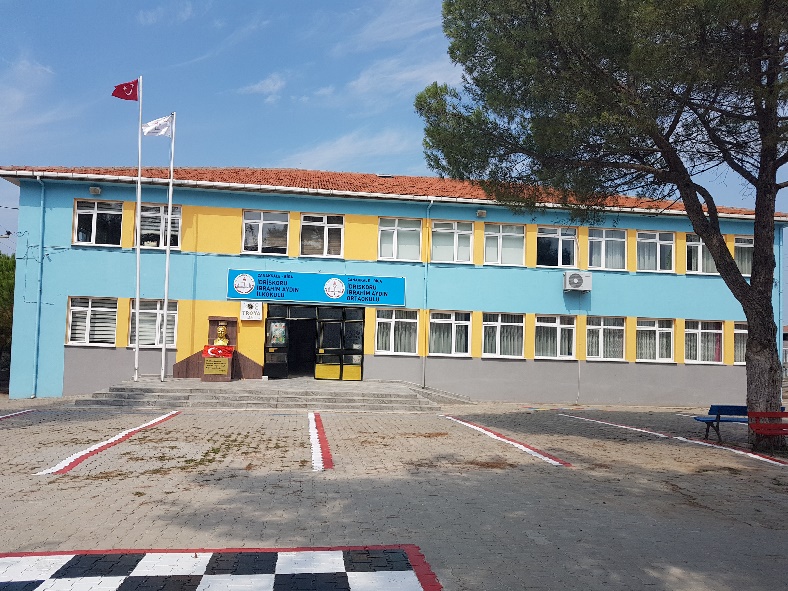 Eski bina 1976 yılında yapılmış. Yanına 1985 yılında küçük ek yapılmış.2007 de başlanan yeni bina, 2008-2009 eğitim öğretim yılında hizmete girmiştir.Eski  bina tek katlı, betonarme, etrafı ihata duvarı ile çevrilidir. Bu bölümde Anasınıfı ve 1.sınıf öğrencileri eğitim öğretim yapmaktadır. 1 öğretmenler odası vardır.Yeni bina ise 8 derslik,1 müdür odası, 1 müdür yardımcısı odası,1 öğretmenler odası,1 Robotik kodlama sınıfı 1 Özel Eğitim Sınıfı  ,arşiv  odasından oluşmaktadır.Okulun Özellikleri: (Yatılı, Gündüzlü, Karma)Gündüzlü, KarmaUlusal ve Yerel Başarıları2017 yılında okulumuz Milli Eğitim ve Sağlık Bakanlığı tarafından ortaklaşa yürütülen “Sağlıklı Okul, Temiz Okul Kampanyası” ve “Beyaz Bayrak Projesi” kapsamında sağlık ve temizliğin sembolü Beyaz Bayrak ile ödüllendirilmiştir.  2017/2018 Eğitim Öğretim yılında okulumuzda robotik kodlama atölyesi oluşturulmuş olup 5. ve 6 sınıflarımıza robotik kodlama alanında eğitim verilmektedir.2016/2017 Eğitim Öğretim yılında Okul Sporları Halter Genç Erkekler müsabakalarında il ikinciliği ve üçüncülüğü almıştır.2016/2017 Eğitim Öğretim yılında İstiklal Marşı'nı güzel okuma yarışmasında İlçe üçüncülüğü olunmuştur.2016/2017 Eğitim Öğretim yılında yapılan resim yarışmasında İlçe üçüncülüğü ödülü alınmıştır.2017/2018 Eğitim Öğretim yılında EBA kullanımı İlçe birincisi2018/2019 Eğitim Öğretim yılında EBA kullanımı İlçe dördüncüsü    2018/2019 Eğitim Öğretim yılında Robotik Kodlama sınıfının Açılması    2018/2019 Eğitim Öğretim yılında Robotik Kodlama alanında ulusal il ve ilçe çapındaki çalışmalarımız    2018/2019 Eğitim Koşusu 100m. 16 Yaş altı kızlar il üçüncüsü                                          2018/2019 TANAP Değişim Başlıyor Projesinin KabulüOkulun Mevcut Durumu: Temel İstatistiklerOkul KünyesiOkulumuzun temel girdilerine ilişkin bilgiler altta yer alan okul künyesine ilişkin tabloda yer almaktadır.Temel Bilgiler Tablosu- Okul Künyesi Çalışan BilgileriOkulumuzun çalışanlarına ilişkin bilgiler altta yer alan tabloda belirtilmiştir.Çalışan Bilgileri Tablosu*Okulumuz Bina ve Alanları	Okulumuzun binası ile açık ve kapalı alanlarına ilişkin temel bilgiler altta yer almaktadır.Okul Yerleşkesine İlişkin Bilgiler Sınıf ve Öğrenci Bilgileri	Okulumuzda yer alan sınıfların öğrenci sayıları alttaki tabloda verilmiştir.
*Sınıf sayısına göre istenildiği kadar satır eklenebilir.Donanım ve Teknolojik KaynaklarımızTeknolojik kaynaklar başta olmak üzere okulumuzda bulunan çalışır durumdaki donanım malzemesine ilişkin bilgiye alttaki tabloda yer verilmiştir.Teknolojik Kaynaklar TablosuGelir ve Gider BilgisiOkulumuzun genel bütçe ödenekleri, okul aile birliği gelirleri ve diğer katkılarda dâhil olmak üzere gelir ve giderlerine ilişkin son üç yıl gerçekleşme bilgileri alttaki tabloda verilmiştir.PAYDAŞ ANALİZİKurumumuzun temel paydaşları öğrenci, veli ve öğretmen olmakla birlikte eğitimin dışsal etkisi nedeniyle okul çevresinde etkileşim içinde olunan geniş bir paydaş kitlesi bulunmaktadır. Paydaşlarımızın görüşleri anket, toplantı, dilek ve istek kutuları, elektronik ortamda iletilen önerilerde dâhil olmak üzere çeşitli yöntemlerle sürekli olarak alınmaktadır.Paydaş anketlerine ilişkin ortaya çıkan temel sonuçlara altta yer verilmiştir * : Öğrenci Anketi Sonuçları:Öğretmen Anketi Sonuçları:Veli Anketi Sonuçları:GZFT (Güçlü, Zayıf, Fırsat, Tehdit) Analizi *İçsel Faktörler *Güçlü YönlerZayıf YönlerDışsal Faktörler *FırsatlarTehditler Gelişim ve Sorun AlanlarıGelişim ve Sorun AlanlarımızBÖLÜM III: MİSYON, VİZYON VE TEMEL DEĞERLERMİSYONUMUZ *: Okulumuzun amacı öğrencilerin Türk Milli Eğitiminin amaç ve ilkeleri doğrultusunda; İlgi ve yeteneklerini geliştirerek onları hayata ve üst öğrenime hazırlamak, Atatürk İlke ve İnkılaplarını benimsetmek; Türkiye Cumhuriyeti Anayasası’na ve demokrasinin ilkelerine saygı duyan, görevini yapan ve sorumluluk yüklenebilen birey olma bilincini kazandırmak, Kendilerine güvenen, sistemli düşünebilen, girişimci, çağdaş teknolojileri etkili biçimde kullanabilen, planlı çalışma alışkanlığına sahip, yaratıcılıkları gelişmiş bireyler olarak yetiştirmektir. Kısaca okulumuzdaki tüm çalışanların hedefi İlköğretim Kurumları Yönetmeliği’ndeki amaç ve ilkeleri gerçekleştirmektir.VİZYONUMUZ *: Türk Milli Eğitiminin Amaçları doğrultusunda, her bireyin öğrenmesine, eğitimine ve gelişmesine yardımcı olan, paylaşımcı, dinamik ve üretken bir okul olmak.TEMEL DEĞERLERİMİZ *- Eşitlik - Adalet - Özgürlük - Dayanışma - Toplumsal Duyarlılık - Çevreye Duyarlılık - Üretkenlik - Sevgi - Saygı -Kardeşlik - Güzel Ahlak -Merhamet - Dürüstlük - Bilimsellik - Üretkenlik - Empati -HoşgörüBÖLÜM IV: AMAÇ, HEDEF VE EYLEMLERTEMA I: EĞİTİM VE ÖĞRETİME ERİŞİMStratejik Amaç 1: Bölgemizdeki tüm öğrencilerin, eğitim-öğretim hakkını kullanmalarını ve eğitim sürecini tamamlamalarını sağlamak. Stratejik Hedef 1.1.  Öğrencilerimizin okula erişimini artırmak ve devamsızlıklar ile okul terklerini azaltarak, süreci tamamlamalarını sağlamak.Performans Göstergeleri Eylemler*TEMA II: EĞİTİM VE ÖĞRETİMDE KALİTENİN ARTIRILMASIStratejik Amaç 2: Okulumuzun mevcut tüm imkânlarını en üst düzeyde kullanarak, öğrencilerimizin; bilişsel, duyuşsal ve psiko-motor gelişimlerini destekleyip bir üst öğrenime hazırlamak.Stratejik Hedef 2.1.  Öğrenme kazanımlarını takip eden ve velileri de sürece dâhil eden bir yönetim anlayışı ile öğrencilerimizin akademik başarıları ve sosyal faaliyetlere etkin katılımı artırılacaktır.Performans GöstergeleriEylemlerStratejik Hedef 2.2.  Etkin bir rehberlik anlayışıyla, öğrencilerimizi ilgi ve becerileriyle orantılı bir şekilde üst öğrenime veya istihdama hazır hale getiren daha kaliteli bir kurum yapısına geçilecektir. Performans GöstergeleriEylemlerTEMA III: KURUMSAL KAPASİTEStratejik Amaç 3: Eğitim ve öğretim faaliyetlerinin daha nitelikli olarak verilebilmesi için okulumuzun kurumsal kapasitesi güçlendirilecektir. Stratejik Hedef 3.1.  Okulumuzun fiziki, teknolojik ve beşeri kaynaklarını, değişen ve gelişen koşullara uygun hale getirerek güçlendirmek.Performans GöstergeleriEylemlerV. BÖLÜM: MALİYETLENDİRME2019-2023 Stratejik Planı Faaliyet/Proje Maliyetlendirme TablosuVI. BÖLÜM: İZLEME VE DEĞERLENDİRMEOkulumuz Stratejik Planı izleme ve değerlendirme çalışmalarında 5 yıllık Stratejik Planın izlenmesi ve 1 yıllık gelişim planın izlenmesi olarak ikili bir ayrıma gidilecektir. Stratejik planın izlenmesinde 6 aylık dönemlerde izleme yapılacak denetim birimleri, il ve ilçe millî eğitim müdürlüğü ve Bakanlık denetim ve kontrollerine hazır halde tutulacaktır.Yıllık planın uygulanmasında yürütme ekipleri ve eylem sorumlularıyla aylık ilerleme toplantıları yapılacaktır. Toplantıda bir önceki ayda yapılanlar ve bir sonraki ayda yapılacaklar görüşülüp karara bağlanacaktır. EKLER: Öğretmen, öğrenci ve veli anket örnekleri klasör ekinde olup okullarınızda uygulanarak sonuçlarından paydaş analizi bölümü ve sorun alanlarının belirlenmesinde yararlanabilirsiniz.21.01.2019Nermin KUNTOkul MüdürüÜst Kurul BilgileriÜst Kurul BilgileriEkip BilgileriEkip BilgileriAdı SoyadıUnvanıAdı SoyadıUnvanıNermin KUNTOkul MüdürüGülsüm KOŞCU DENİZ Türkçe Öğrt.Sinem KILIÇMüdür Yardımcısıİlyas ŞENFen Bilimleri ÖğrtBülent DURSUNOkul aile Birliği Bşk.Murat ÖNTÜRKİngilizce ÖğrtSezgin TİRFİLLİSosyal Bilgiler. Öğrt.TANAPTemiz Okul Temiz ÇevreÖğretmenim hoşgeldinO Benim AnnemMeslekleri TanıyorumBeyaz Bayrakİli: Çanakkaleİli: Çanakkaleİli: Çanakkaleİli: Çanakkaleİlçesi: Bigaİlçesi: Bigaİlçesi: Bigaİlçesi: BigaAdres: İDRİSKORU Beldesi/ Köyü;KÖYİÇİ Cadde/Sokak:Yok Dış Kapı No:295 BİGA/ÇANAKKALEİDRİSKORU Beldesi/ Köyü;KÖYİÇİ Cadde/Sokak:Yok Dış Kapı No:295 BİGA/ÇANAKKALEİDRİSKORU Beldesi/ Köyü;KÖYİÇİ Cadde/Sokak:Yok Dış Kapı No:295 BİGA/ÇANAKKALECoğrafi Konum (link)*:Coğrafi Konum (link)*: 40°14'42.8"N 27°16'38.1"E 40°14'42.8"N 27°16'38.1"ETelefon Numarası: 0 (286) 316 44 400 (286) 316 44 400 (286) 316 44 40Faks Numarası:Faks Numarası:--e- Posta Adresi:710569@meb.k12.tr     710569@meb.k12.tr     710569@meb.k12.tr     Web sayfası adresi:Web sayfası adresi:http://idriskoruiaortaokulu.meb.k12.tr/http://idriskoruiaortaokulu.meb.k12.tr/Kurum Kodu:710569710569710569Öğretim Şekli:Öğretim Şekli:Tam GünTam GünOkulun Hizmete Giriş Tarihi : Okulun Hizmete Giriş Tarihi : Okulun Hizmete Giriş Tarihi : Okulun Hizmete Giriş Tarihi : Toplam Çalışan Sayısı *Toplam Çalışan Sayısı *1616Öğrenci Sayısı:Kız6161Öğretmen SayısıKadın77Öğrenci Sayısı:Erkek4242Öğretmen SayısıErkek44Öğrenci Sayısı:Toplam103103Öğretmen SayısıToplam1111Derslik Başına Düşen Öğrenci SayısıDerslik Başına Düşen Öğrenci SayısıDerslik Başına Düşen Öğrenci Sayısı:19Şube Başına Düşen Öğrenci SayısıŞube Başına Düşen Öğrenci SayısıŞube Başına Düşen Öğrenci Sayısı:20Öğretmen Başına Düşen Öğrenci SayısıÖğretmen Başına Düşen Öğrenci SayısıÖğretmen Başına Düşen Öğrenci Sayısı:7Şube Başına 30’dan Fazla Öğrencisi Olan Şube SayısıŞube Başına 30’dan Fazla Öğrencisi Olan Şube SayısıŞube Başına 30’dan Fazla Öğrencisi Olan Şube Sayısı:0Öğrenci Başına Düşen Toplam Gider Miktarı*Öğrenci Başına Düşen Toplam Gider Miktarı*Öğrenci Başına Düşen Toplam Gider Miktarı*:Öğretmenlerin Kurumdaki Ortalama Görev SüresiÖğretmenlerin Kurumdaki Ortalama Görev SüresiÖğretmenlerin Kurumdaki Ortalama Görev Süresi:3 YılUnvan*ErkekKadınToplamOkul Müdürü ve Müdür Yardımcısı112Sınıf ÖğretmeniBranş Öğretmeni4711Rehber Öğretmen---İdari Personel---Yardımcı Personel213Güvenlik Personeli---Toplam Çalışan Sayıları7916Okul Bölümleri :Okul Bölümleri :Özel AlanlarVarYokOkul Kat SayısıZemin+1Çok Amaçlı SalonXDerslik Sayısı8Çok Amaçlı SahaXDerslik Alanları (m2)51KütüphaneXKullanılan Derslik Sayısı8Fen LaboratuvarıXŞube Sayısı5Bilgisayar LaboratuvarıXİdari Odaların Alanı (m2)22İş AtölyesiXÖğretmenler Odası (m2)51Beceri AtölyesiXOkul Oturum Alanı (m2)448,56PansiyonXOkul Bahçesi (Açık Alan)(m2)3377Okul Kapalı Alan (m2)897,12Sanatsal, bilimsel ve sportif amaçlı toplam alan (m2)-Kantin (m2)50Tuvalet Sayısı6Diğer (………….)SINIFIErkekKızToplam5. Sınıf (Yabancı Dil Ağırlıklı) / A Şubesi1211235. Sınıf-Orta-Ağır Zihinsel / A Şubesi0116. Sınıf / A Şubesi79167. Sınıf-Orta-Ağır Zihinsel / A Şubesi 1237. Sınıf / A Şubesi914238. Sınıf / A Şubesi 612188. Sınıf / B Şubesi71219Akıllı Tahta Sayısı10TV Sayısı0Masaüstü Bilgisayar Sayısı3Yazıcı Sayısı2Taşınabilir Bilgisayar Sayısı4Fotokopi Makinası Sayısı2Projeksiyon Sayısı1İnternet Bağlantı HızıYıllarGelir MiktarıGider Miktarı201623.603,37 TL19.455,49 TL20177.529,40 TL11.429,25 TL201817.868,70 TL18.042,05 TL2019Sıra NoMADDELERKATILMA DERECESİKATILMA DERECESİKATILMA DERECESİKATILMA DERECESİKATILMA DERECESİSıra NoMADDELERKesinlikle KatılıyorumKatılıyorumKararsızımKısmen KatılıyorumKatılmıyorum1Öğretmenlerimle ihtiyaç duyduğumda rahatlıkla görüşebilirim.3531101322Okul müdürü ile ihtiyaç duyduğumda rahatlıkla konuşabiliyorum.402515743Okulun rehberlik servisinden yeterince yararlanabiliyorum.2417266184Okula ilettiğimiz öneri ve isteklerimiz dikkate alınır.371523885Okulda kendimi güvende hissediyorum.491513686Okulda öğrencilerle ilgili alınan kararlarda bizlerin görüşleri alınır.402313877Öğretmenler yeniliğe açık olarak derslerin işlenişinde çeşitli yöntemler kullanmaktadır.491813478Derslerde konuya göre uygun araç gereçler kullanılmaktadır.511813279Teneffüslerde ihtiyaçlarımı giderebiliyorum.3618199910Okulun içi ve dışı temizdir.3521234811Okulun binası ve diğer fiziki mekânlar yeterlidir.3620206912Okul kantininde satılan malzemeler sağlıklı ve güvenlidir.221919141713Okulumuzda yeterli miktarda sanatsal ve kültürel faaliyetler düzenlenmektedir.3315201013MADDELERKATILMA DERECESİKATILMA DERECESİKATILMA DERECESİKATILMA DERECESİKATILMA DERECESİMADDELERKesinlikle KatılıyorumKatılıyorumKararsızımKısmen KatılıyorumKatılmıyorum1Okulumuzda alınan kararlar, çalışanların katılımıyla alınır.432Kurumdaki tüm duyurular çalışanlara zamanında iletilir.523Her türlü ödüllendirmede adil olma, tarafsızlık ve objektiflik esastır.524Kendimi, okulun değerli bir üyesi olarak görürüm.615Çalıştığım okul bana kendimi geliştirme imkânı tanımaktadır.346Okul, teknik araç ve gereç yönünden yeterli donanıma sahiptir.4217Okulda çalışanlara yönelik sosyal ve kültürel faaliyetler düzenlenir.3318Okulda öğretmenler arasında ayrım yapılmamaktadır.529Okulumuzda yerelde ve toplum üzerinde olumlu etki bırakacak çalışmalar yapmaktadır.4310Yöneticilerimiz, yaratıcı ve yenilikçi düşüncelerin üretilmesini teşvik etmektedir.4311Yöneticiler, okulun vizyonunu, stratejilerini, iyileştirmeye açık alanlarını vs. çalışanlarla paylaşır.4312Okulumuzda sadece öğretmenlerin kullanımına tahsis edilmiş yerler yeterlidir.4313Alanıma ilişkin yenilik ve gelişmeleri takip eder ve kendimi güncellerim.43Sıra NoMADDELERKATILMA DERECESİKATILMA DERECESİKATILMA DERECESİKATILMA DERECESİKATILMA DERECESİSıra NoMADDELERKesinlikle KatılıyorumKatılıyorumKararsızımKısmen KatılıyorumKatılmıyorum1İhtiyaç duyduğumda okul çalışanlarıyla rahatlıkla görüşebiliyorum.24253312Bizi ilgilendiren okul duyurularını zamanında öğreniyorum. 35152223Öğrencimle ilgili konularda okulda rehberlik hizmeti alabiliyorum.39102224Okula ilettiğim istek ve şikâyetlerim dikkate alınıyor. 241111645Öğretmenler yeniliğe açık olarak derslerin işlenişinde çeşitli yöntemler kullanmaktadır.25207316Okulda yabancı kişilere karşı güvenlik önlemleri alınmaktadır. 27138447Okulda bizleri ilgilendiren kararlarda görüşlerimiz dikkate alınır. 19247428E-Okul Veli Bilgilendirme Sistemi ile okulun internet sayfasını düzenli olarak takip ediyorum.22217339Çocuğumun okulunu sevdiğini ve öğretmenleriyle iyi anlaştığını düşünüyorum.301392210Okul, teknik araç ve gereç yönünden yeterli donanıma sahiptir.252063211Okul her zaman temiz ve bakımlıdır.221684612Okulun binası ve diğer fiziki mekânlar yeterlidir.2013127413Okulumuzda yeterli miktarda sanatsal ve kültürel faaliyetler düzenlenmektedir.22151153ÖğrencilerDisiplin problemlerinin az olması Öğretmen başına düşen öğrenci sayısının az olmasıÇalışanlarKurum yöneticilerinin deneyimli ve işbirliğine yatkın olması Teknolojiyi kullanabilen genç bir eğitim kadrosunun olması Yardımcı personelin yeterli olması Girişimci personelin olması VelilerBina ve YerleşkeDerslik başına düşen öğrenci sayısının az olmasıDonanımBilişim altyapısının olması ve kullanılmasıGüvenlik kameralarının olmasıBütçePaydaşlarımızın mali yönden destek vermesi.Yönetim SüreçleriGüçlü ve köklü bir yapıya sahip olması Öncü çalışmalara sahip olması Kurum  kültürüne sahip olması Nitelikli ve düzenli eğitim ve etkinlikler düzenlenmesi ÖğrencilerOkuma alışkanlığının az olmasıÇalışanlarOkulumuzda rehber öğretmenin olmaması. VelilerVelilerin okula olan ilgisizliğiBina ve YerleşkeKonferans salonunun olmamasıSpor salonunun bulunmaması.Kütüphanenin bulunmamasıİlkokul binasının yetersizliği nedeni ile ortaokul binasının ilkokulu sınıflarına açılması Bu nedenle okuldaki bölümlerin yetersizliği.Kantin için kullanılan bölümün yetersiz olması.Sınıf kitaplıklarının bulunmamasıDonanımYeterli teknolojik donanıma sahip olmamasıBütçeOkulun bir bütçeye sahip olmaması , bağışlar ile giderlerini karşılaması. Veli bağışlarının az olması.Yönetim SüreçleriKadrolu idareci sayısının az olması.Kadrolu öğretmen sayısının az olması.İletişim SüreçleriMezunlar ile ilişkilerin yetersizliği Veli- okul işbirliğinin istenilen düzeyde olmaması Okul Web Sayfasının ve sosyal medyanın etkili kullanımıPolitikGirişimcilik konusunda farkındalığın artması EkonomikOkul ve çevresinin kalkınmasını sağlamaya yönelik projelerin teşvik edilip yaygınlaştırılmasıSosyolojikTeknolojikProje ve bilimsel etkinliklerin çeşitliliğinin artması, Mevzuat-YasalMEB’İN kalite ve misyon farklılaşması konusundaki yeni düzenlemeleri EkolojikPolitikUlusal ve uluslararası projelere katılım sağlayamamaEğitim politikalarında yaşanan değişimlerin eğitim kalitesini olumsuz etkilemesi EkonomikOkulun fiziksel donanımının yetersiz olmasıSosyolojikAkademik alanda küresel rekabet baskısı,Medyanın eğitici görevini yerine getirmemesiMezunlarla iletişimin ve işbirliğinin sağlayacağı avantajları yeterince kullanamama Okul-veli –öğrenci işbirliklerinin yeterli düzeyde olmaması TeknolojikÖğrenciler tarafından teknoloji kullanım seviyenin düşük olması Mevzuat-YasalEğitim öğretim çalışmalarının nitelikli çıktılara ve girişimcilik konularına yönlendirilememesi Ekolojikİki okulun bir arada olması Okulun konumu gereği ulaşımının zor olmasıÖğrencilerin sosyo-ekonomik durumlarının düşük sevide olmasıEğitime ErişimEğitimde KaliteKurumsal KapasiteOkullaşma OranıAkademik BaşarıKurumsal İletişimOkula Devam/ DevamsızlıkSosyal, Kültürel ve Fiziksel GelişimKurumsal YönetimOkula Uyum, OryantasyonSınıf TekrarıBina ve YerleşkeÖzel Eğitime İhtiyaç Duyan Bireylerİstihdam Edilebilirlik ve YönlendirmeDonanımYabancı ÖğrencilerÖğretim YöntemleriTemizlik, HijyenHayatboyu ÖğrenmeDers araç gereçleriİş Güvenliği, Okul GüvenliğiTaşıma ve servis 1.TEMA: EĞİTİM VE ÖĞRETİME ERİŞİM 1.TEMA: EĞİTİM VE ÖĞRETİME ERİŞİM1Öğrencilerin sosyo-ekonomik durumlarının düşük sevide olması2Okulumuzda rehber öğretmenin olmaması.3Veli- okul işbirliğinin istenilen düzeyde olmaması4Başarılı öğrencilerin merkez okullara kayması56789102.TEMA: EĞİTİM VE ÖĞRETİMDE KALİTE2.TEMA: EĞİTİM VE ÖĞRETİMDE KALİTE1Kadrolu yönetici sayısının yetersiz olması2Kadrolu öğretmen sayısının yetersiz olması3Okul bütçesinin olmaması giderlerinin bağış yolu ile karşılanması4Sınıf kitaplıklarının olmaması.56789103.TEMA: KURUMSAL KAPASİTE3.TEMA: KURUMSAL KAPASİTE1İlkokul ve ortaokul bir arada eğitim yapılması.2Kapalı spor salonunun bulunmaması3Teknolojik donanımlara sahip olmaması.4Toplantı salonunun  olmaması .5Sınıf sayısının yetersizliği.6İlkokul binasının yetersizliği.7Bilgisayar laboratuvarının olmaması8Kütüphanesinin olmaması9Kantin için ayrılan bölümün yetersizliği10NoPERFORMANSGÖSTERGESİMevcutMevcutHEDEFHEDEFHEDEFHEDEFHEDEFNoPERFORMANSGÖSTERGESİ2018201920192020202120222023PG.1.1.aKayıt bölgesindeki öğrencilerden okula kayıt yaptıranların oranı (%)60858585858585PG.1.1.b.Bir eğitim ve öğretim döneminde 20 gün ve üzeri devamsızlık yapan öğrenci sayısı3000000PG.1.1.c.Kaydı başka okulda olup okulumuza olup nakil ile gelen öğrenci sayısı13202020202020PG.1.1.c.Kaydı okulumuzda olup nakil ile başka okula giden öğrenci sayısı19000000NoEylem İfadesiEylem SorumlusuEylem Tarihi1.1.1.Kayıt bölgesinde yer alan öğrencilerin tespiti çalışması yapılacaktır.Okul Stratejik Plan Ekibi01 Eylül-20 Eylül1.1.2Devamsızlık yapan öğrencilerin tespiti çalışmalar yapılacaktır.Müdür Yardımcısı 01 Eylül-20 Eylül1.1.3Devamsızlık yapan öğrencilerin velileri ile özel aylık  toplantı ve görüşmeler yapılacaktır.Rehberlik ServisiHer ayın son haftası1.1.4Okulumuzun tanıtılması için kısa tanıtım filmi hazırlanacaktır.Müdür yardımcısı Bilişim Teknolojisi Öğretmeni01.09.2019 tarihine kadar1.1.5Okulumuzun tanıtımı için broşür ve afiş kitap ayracı vb tanıtım malzemeleri hazırlanacaktır.Müdür yardımcısı Bilişim Teknolojisi Öğretmeni01.09.2019 tarihine kadar1.1.6Okulumuzdan nakil gitmek isteyen öğrenci velileri ile yüz yüze görüşülerek okulumuz tanıtılacaktır.Müdür yardımcısı 01.09.2019 tarihine kadar1.1.7Okul web sayfası ve sosyal medya okul tanıtımında etkili şekilde kullanılacaktır.Bilişim Teknolojisi öğretmeni04.02.2019 tarihinden itibaren1.1.8Okul öğrenci ve velilerine yönelik dilek istek kutusu oluşturulacak.Müdür Yardımcısı ve Sosyal Bilgiler Öğretmeni1.1.91.1.10NoPERFORMANSGÖSTERGESİMevcutMevcutHEDEFHEDEFHEDEFHEDEFHEDEFHEDEFNoPERFORMANSGÖSTERGESİ2018201920192020202120222023PG.1.1.aBaşarısızlık nedeniyle sınıf tekrarı yapan öğrenci sayısı3------PG.1.1.bYürütülen kültürel faaliyet sayısıPG.1.1.c.Yürütülen kültürel faaliyetlere katılan öğrenci oranıPG.1.1.d.Sınıflara sınıf kitaplığı sayısı0555555PG.1.1.e.Kitap sayısının arttırılması.250100010001000100010001000PG.1.1.f.Okul-veli ilişkilerini daha verimli hale dönüştürmek için yapılan okul aile birliği toplantılarına katılım oranınının arttırılması50606070809095PG.1.1.g.Sınıf veli toplantılarına katılım oranını %50 den %90 e çıkarmak50606070808090NoEylem İfadesiEylem SorumlusuEylem Tarihi1.1.1.Sınıflarda sınıf kitaplıklarının oluşturulması.Okul idaresi ve sınıf rehber öğretmenleri04.02.2019 tarihinden itibaren1.1.2.Sınıf kitaplıkları için kitap temin etmek.Okul idaresi ve sınıf rehber öğretmenleri04.02.2019 tarihinden itibaren1.1.3.Halk oyunu ekibi oluşturmakOkul idaresi04.02.2019 tarihinden itibaren1.1.4Yıl sonu sergisi düzenlemekTeknoloji tasarım ve Resim öğretmenleri04.02.2019 tarihinden itibaren1.1.5Velilerin okula ilgisini artırıcı sosyal faaliyet ve geziler düzenlemek.Okul idaresiGezi Kulübü Öğretmneleri04.02.2019 tarihinden itibaren1.1.6Sınıf veli toplantılarına katılım oranını %60 den %90 e çıkarmakOkul idaresi ve Sınıf Rehber Öğretmenleri04.02.2019 tarihinden itibaren1.1.5Okulda akıl zeka oyunları turnuvası düzenlemekZeka Oyunları dersi öğretmenleri04.02.2019 tarihinden itibaren1.1.6Okulda futbol turnuvası düzenlemekBeden Eğitimi Öğretmeni04.02.2019 tarihinden itibaren1.1.7Sınıflara sınıf kitaplıklarının oluşturulmasıOkul idaresi ve Sınıf Rehber Öğretmenleri04.02.2019 tarihinden itibaren1.1.8Kitap okuma yarışmaları yapmak.Okul idaresi ve Sınıf Rehber Öğretmenleri ve Türkçe Öğretmeni04.02.2019 tarihinden itibaren1.1.9Her ay en çok kitap okuyan öğrencileri ödüllendirmek.Okul idaresi ve Sınıf Rehber Öğretmenleri04.02.2019 tarihinden itibaren1.1.9Okul tuvaletlerine kontrol çizelgelerinin asılıp temizliğe daha bir önem verilecekMüdür Yardımcısı ve Yardımcı Hizmetliler04.02.2019 tarihinden itibarenNoPERFORMANSGÖSTERGESİMevcutMevcutHEDEFHEDEFHEDEFHEDEFHEDEFNoPERFORMANSGÖSTERGESİ2018201920192020202120222023PG.1.1.aYetiştirme kurslarına katılan öğrenci sayısı84100100100100100100PG.1.1.bYapılan rehberlik faaliyetleri sayısı1335555PG.1.1.c.Okul tanıtım ziyaretleri2555555NoEylem İfadesiEylem SorumlusuEylem Tarihi1.1.1.Yetiştirme kurslarının açılmasıOkul İdaresi04.02.2019 tarihinden itibaren1.1.2Velilere ve öğrencilere yönelik sınav kaygısı çocuk istismarı tercih klavuzu vb. konularda rehberlik seminerleri düzenlenecek.Okul İdaresi Ve Görevlendirme Rehber Öğretmenlerce Planlanacak04.02.2019 tarihinden itibaren1.1.3Okul tanıtım ziyaretlerinin çalışmalarının yapılmasıOkul İdaresi Ve Gezi KulubüHer yıl Nisan Ayı sonundaNoPERFORMANSGÖSTERGESİMevcutMevcutHEDEFHEDEFHEDEFHEDEFHEDEFHEDEFNoPERFORMANSGÖSTERGESİ2018201920192020202120222023PG.3.1.aTüm öğrenci sıralarının yenilenmesi-100100----PG.3.2.bÖğretmenler odası mobilyalarının yenilenmesi-Yenileme Yenileme PG.3.3.c.Kantin olarak kullanılan bölümün dışarı alınarak ek bina yapılması-PlanlamaPlanlamaHazırlıkYapımYapımYapımPG.3.3.d.Kapalı spor salonu yapılması-PlanlamaPlanlamaHazırlıkYapımYapımYapımPG.3.3.e.Okul giriş katının örnek teşkil edilecek şekilde yeninden düzenlenmesi-YenilemeYenileme----PG.3.3.f.İş güvenliği çalışmalarındaki eksikliklerin giderilmesi-YenilemeYenilemeYenileme----NoEylem İfadesiEylem SorumlusuEylem Tarihi1.1.1.TANAP projesi kapsamında tüm öğrenci sıraları yenilenecek.Okul İdaresi-Okul Aile Birliği Başkanı04.02.2019 tarihinden itibaren1.1.2TANAP projesi kapsamında öğretmenler odası dolapları öğretmen masası ve koltukları yenilenecek.Okul İdaresi-Okul Aile Birliği Başkanı04.02.2019 tarihinden itibaren1.1.3Kantin olarak kullanılan bölüm dışarı alınarak ek kantin binası yapılacak.Okul İdaresi-Okul Aile Birliği Başkanı04.02.2019 tarihinden itibaren1.1.4Kapalı spor salonu yapılacakİlçe Milli Eğitim Müdürlüğü-Muhtarlık-Okul İdaresi -Hayırseveler04.02.2019 tarihinden itibaren1.1.5Okul giriş katındaki Atatürk köşesi yenilenecekMuhtarlık-Okul İdaresi04.02.2019 tarihinden itibaren1.1.6Okul giriş katına 15 Temmuz Köşesi yapılacak.Muhtarlık-Okul İdaresi04.02.2019 tarihinden itibaren1.1.7Okul Personel Panosu ve Okul Kurucu Köşesi yenilenecekMuhtarlık-Okul İdaresi04.02.2018tarihinden itibaren1.1.8Okula paratoner takılması.Muhtarlık-Okul İdaresi-Okul Aile Birliği04.02.2019 tarihinden itibaren1.1.9İş güvenliği Ramak Kala Kutusunun temin edilmesiOkul İdaresi04.02.2019 tarihinden itibarenKaynak Tablosu20192020202120222023ToplamKaynak Tablosu20192020202120222023ToplamGenel Bütçe15000 TL15000 TL15000 TL15000 TL15000 TL15000 TLValilikler ve Belediyelerin Katkısı------İlçe Milli Eğitim Müdürlüğümüzün Katkısı10000TL------Muhtarlığın Katıkısı15000 TL10000 TL10000 TL10000 TL10000 TL10000 TLÇevremizdeki Hayırsevelerin Özel kurum ve Kuruluşların Katkısı-50000TL50000TL50000TL50000TL250000TLTOPLAM40000TL60000TL60000TL60000TL60000TL260000TL